Walking the line
First stop: You can see many plants, flowers, trees and the columns are very beautiful as they are made.Latitude:41.384937N 41º 23’ 05’’Altitude:130.27 mDistance:0 m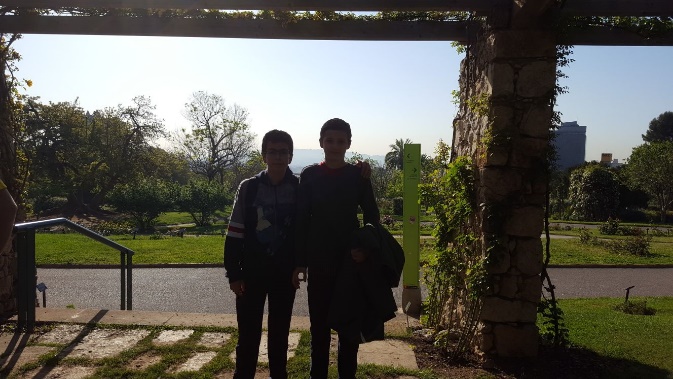 Second stop: You can see all Barcelona, ​​it is a place where you can rest and see good views.Latitude:41.403836N 41º 24’ 13’’Altitude:309.09 mDistance:1942 m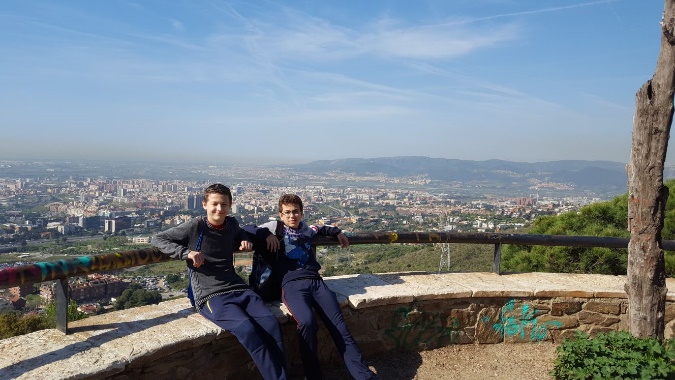 Third Stop: You can see a small field, trees and a village.Latitude:41.393904N 41º 23’ 38’’Altitude:337.16 mDistance:6582 m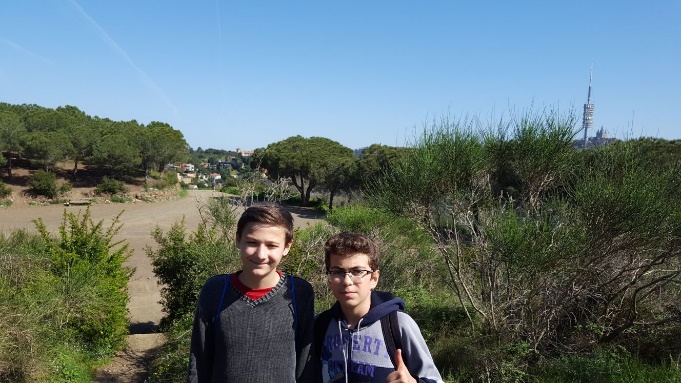 Fourth Stop: You can see a communications tower, more trees and a bit of landscape.Latitude:41.389859N 41º 23’ 53’’Altitude:398.31 mDistance:7540 m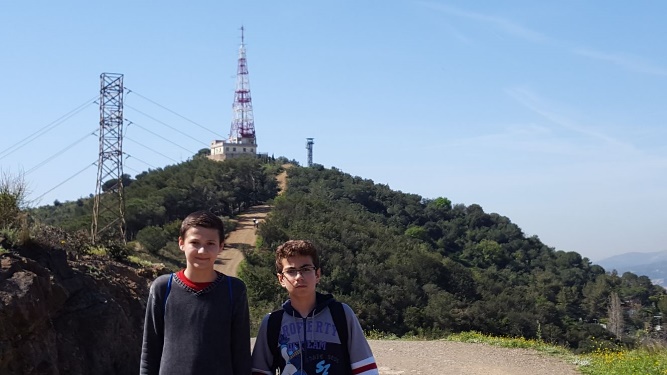 Fifth Stop: You can see a large Cypress, a small mountain, a place and a place for a picnicLatitude:41.389870N 41º 23’ 23’’Altitude:337.72 mDistance:11404 m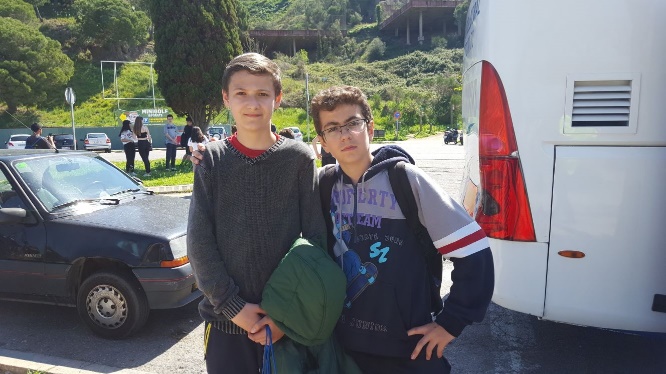 